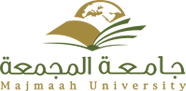 COURSE SYLLABUSCOURSE TITLE: Basic Language Skills COURSE CODE: -Eng111Instructor: Dr. Naser AlzaidiyeenWebsite: http://faculty.mu.edu.sa/nalzaidiyeen              Email: n.alzaidiyeen@mu.edu.sa Office no. 5037                                                                  Phone no. 0501882278Office location: Main Office            College/ Institute: College of Science and Humanities in Rumaah A.  COURSE DESCRIPTIONThis course introduces the student to basic sentence structures. This introduction is gradual; it starts from familiarizing the student with parts of speech (such as nouns, pronouns, and verbs) to enabling him to produce grammatically acceptable sentences in the English language. Furthermore, this course is meant to give a solid background for upcoming writing/ composition courses.B.  METHOD OF INSTRUCTIONLecture, class discussion, small group discussion and demonstrationC.  COURSE OBJECTIVESObjective 1. Correct sentence structures;  Objective 2. Correct grammatical forms;Objective 3. Develop and extensively use reading strategies like skimming, scanning and guessing words meaning from context;Objective 4. Proper punctuation and;Objective 5.  Use English basic sentence structures.D.  COURSE LENGTH3 hours per week.E.  TOPICS/UNITS AND DATESF.  TEXTBOOK(S) AND REQUIRED TOOLS OR SUPPLIES1. Academic Skills, reading, writing, and Study skills. Level one2. Blanchard, K. &Root, C. (2010).Ready to Write 1: A First Composition Text (3rd Edition).Pearson Education ESL.3. Pearson Longman, Betty Schrampfer Azar, Longman Advanced Learner’s Dictionary.G.  GRADING POLICY & PLAN1. No make-up exam without official excuses with 7 days.2. Weighting of course components:H. COURSE COMPONANT SPECIFICS & INSTRUCTIONSProcedures pertaining to course components:Component 1. Arriving 10 minutes late to the lecture will be considered absent. Component 2.  This syllabus is tentative and liable.Week numberDateLectures TopicLectures TopicRemarks     Week17/4/1437Orientation weekOrientation weekOrientation weekWeek214/4/1437Unit oneUnit oneUnit oneWeek321/4/1437Unit 2Week428/4/1437Unit 3Unit 3Week55/5/1437Unit 4Unit 4Week612/5/1437Unit 5Unit 5Week719/5/1437Unit 6Week8First Mid-term ExamFirst Mid-term ExamFirst Mid-term ExamWeek911/6/1437Unit 7Unit 7Week1018/6/1437Unit 8Unit 8Week1125/6/1437Unit 9Unit 9Week122/7/1437Unit 10Unit 10Week139/7/1437Unit 10Unit 10Week1416/7/1437Unit 11Unit 11Week1523/7/1437Second mid-term Exam Second mid-term Exam Week161/8/1437review weekreview weekreview weekWeek 178/8/1437final examination startsfinal examination startsfinal examination startsWeek18-----------       final examination endsfinal examination endsfinal examination endsClass PointsGradeWeight 95 – 100 A+590 –< 95A4.7585 – <90B+4.5080 – <85B4.0075 –< 80C+3.5070 – <75C3.0065 – <70D+2.5060 – <65D2.00   <60 F1.00Evaluation toolspointsFirst Mid-term Exam20%Presentation 10%Participation 10%Second mid-term Exam20%Final Examination40%TOTAL100%